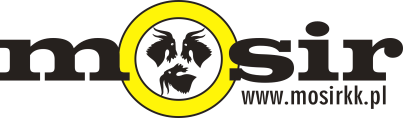 Regulamin Mistrzostw Miasta Amatorów w koszykówce mężczyznpod patronatem Prezydenta Miasta Kędzierzyn-Koźlew sezonie 2018/2019Organizator:Miejski Ośrodek Sportu i Rekreacji w Kędzierzynie-Koźlu. Partner:Zespół Szkół Nr 1 Kędzierzyn-Koźle.Terminy:- 09.11.2018- 23.11.2018- 07.12.2018- 11.01.2019- 18.01.2019- 22.02.2019 Play OFF- 08.03.2019 mecze o III i I miejsceMiejsce rozgrywek: Zespół Szkół Nr 1, ul. Skarbowa 2, 47-200 Kędzierzyn-Koźle Cel zawodów:Zachęcanie do aktywnego spędzania czasu wolnego.Podnoszenie poziomu ogólnej sprawności fizycznej mieszkańców.Popularyzacja koszykówki na terenie miasta.Sportowa rywalizacja i wyłonienie Mistrza Miasta Amatorów w koszykówce w sezonie 2018/2019.5.  Realizacja kalendarza imprez MOSiR.Kategorie:Rozgrywki są prowadzone w kategorii OPEN bez limitu wiekowego.System rozgrywek:Rozgrywki będą prowadzone systemem „każdy z każdym”. Następnie zostanie rozegrana runda „play-off” i finały.W turnieju mogą wziąć udział drużyny składające się min. z 5, max z 8 zawodników, które zgłoszą w terminie swój udział.Nie ma możliwości skreślania zawodnika z listy.Nie wystawienie drużyny (min. 5 zawodników) o wyznaczonej godzinie skutkuje przyznaniem walkowera dla przeciwnej drużyny.Zawodnicy występujący w Mistrzostwach zobowiązani są do gry w jednakowych koszulkach                z numerami.W przypadku wycofania się drużyny z Mistrzostw przed zakończeniem rozgrywek                  wszystkie wyniki meczów z jej udziałem zostają anulowane,Czas gry 4 x 7 minut, czas jest zatrzymywany tylko w 2 ostatnich minutach 4 kwarty.Rozgrywki zostaną rozegrane zgodnie z przepisami PZKosz.W przypadku remisu zarządza się dogrywkę(i) 3 minuty, aż do rozstrzygnięcia. Każda drużyna ma do dyspozycji jedną minutową przerwę w każdej kwarcie. Punktacja: wygrana-2 pkt., przegrana-1 pkt., vo.-0 pkt. W przypadku takiej samej ilości   
 punktów, liczony będzie stosunek punktów rzuconych do straconych. Podczas rozgrywek prowadzona będzie klasyfikacja MVP. Nagrodę otrzymuje osoba, która 
 zdobyła najwięcej punktów w trakcie rozgrywek.Warunki uczestnictwa:Niepełnoletni biorący udział w zawodach mają obowiązek posiadania podpisanego przez opiekuna prawnego oświadczenia Organizatora (zał. nr 1 do pobrania na stronie www.mosirkk.pl).Wszyscy pełnoletni Zawodnicy biorą udział w Mistrzostwach na własną odpowiedzialność, co deklarują podpisanym oświadczeniem przygotowanym przez Organizatora (zał. nr 2 do pobrania na stronie www.mosirkk.pl).Wszyscy Uczestnicy zawodów są zobowiązani do przestrzegania Regulaminu zawodów.Zawodnicy są zobowiązani do bezwzględnego podporządkowania się decyzjom sędziów 
i Organizatora zawodów.Rozgrywki zostaną rozegrane, jeżeli w terminie swój udział zgłoszą min. 4 drużyny.W Mistrzostwach może grać Zawodnik, który nie posiada aktualnej licencji w sezonie 2018/2019 (certyfikatu) klubowej. Po stwierdzeniu, że w rozgrywkach wystąpił Zawodnik posiadający aktualną licencję klubową, drużyna zostaje wykluczona z rozgrywek, a zdobyte przez nią punkty będą anulowane.Zgłoszenia:Zgłoszenia Zawodników do 29.10.2018 r. przyjmuje Miejski Ośrodek Sportu i Rekreacji w Kędzierzynie-Koźlu, Dział Marketingu i Organizacji Imprez Sportowych:al. Jana Pawła II 29 – Hala Sportowa „Śródmieście” pok. nr 7, od poniedziałku do piątku 
w godz. 7.00-14.30.e-mail: sport@mosirkk.pl.Warunkiem zgłoszenia jest przesłanie czytelnie wypełnionej listy startowej /zał. nr 3 do pobrania na stronie www.mosirkk.pl/ powinna zawierać: nazwę drużyny, nazwiska i imiona Zawodników, rok urodzenia Zawodników oraz telefon kontaktowy i adres e-mail kapitana drużyny.Nagrody:Zawodnicy otrzymują za zajęcie I, II, III miejsca medale i puchar dla drużyny.Wyróżnienie dla MVP Mistrzostw.Postanowienia końcowe:Zawodnicy biorący udział w turnieju nie płacą wpisowego.Organizator zastrzega sobie prawo interpretacji i zmian poszczególnych punktów Regulaminu.Organizator nie zapewnia Uczestnikowi jakiegokolwiek ubezpieczenia na życie, zdrowotnego, OC, z tytułu choroby, wypadku, odniesienia obrażeń, śmierci lub szkód, jakie mogą wystąpić   w związku z obecnością lub udziałem Uczestnika w imprezie oraz nie ponosi z tego tytułu odpowiedzialności. Każdy Zawodnik startując w imprezie w pełni akceptuje Regulamin rozgrywek 
i startuje na własną odpowiedzialność.Zawody zostaną rozegrane zgodnie z przepisami niniejszego Regulaminu, każdy Uczestnik zobowiązany jest do szczególnej dbałości o bezpieczeństwo podczas obecności na boisku                i kierowanie się zasadą fair play w trakcie rozgrywek. Organizator zastrzega sobie prawo do wykorzystania wizerunku Zawodników w materiałach fotograficznych i filmowych w celach promocyjnych „Mistrzostw Miasta Amatorów                      w koszykówce mężczyzn pod patronatem Prezydenta Miasta Kędzierzyn-Koźle”.OrganizatorMiejski Ośrodek Sportu i Rekreacjiw Kędzierzynie-Koźlu